Your recent request for information is replicated below, together with our response.I was hoping to get some information regarding uninsured quads and motorbikes in Glasgow. More specifically, the number of reported incidents, if there has been a spike, and what Police Scotland are doing to address this problem? Any additional information would be welcome, too, such as how this may pertain to youth violence. Having considered your request in terms of the Act, I regret to inform you that I am unable to provide you with the information you have requested, as it would prove too costly to do so within the context of the fee regulations.  As you may be aware the current cost threshold is £600 and I estimate that it would cost well in excess of this amount to process your request. As such, and in terms of Section 16(4) of the Freedom of Information (Scotland) Act 2002 where Section 12(1) of the Act (Excessive Cost of Compliance) has been applied, this represents a refusal notice for the information sought.By way of explanation, lack of vehicle insurance offences are not sub-categorised into the type of vehicle. Therefore every crime report would have to be examined to establish the type of vehicle.  To illustrate the numbers of reports involved our published crime statistics - council area for the financial year 2022/23, Q4 show that there were 2, 2328 recorded crimes of Failure to insure against third party risks for Glasgow City. As each of these for a single year would have to be examined this is an exercise which I estimate would far exceed the cost limit set out in the Fees Regulations.There is information on our website with regard to Anti-Social Behaviour: news -quad+anti-socialYou may also wish to contact your local police with regard to your concerns:  Greater Glasgow - Police ScotlandIf you require any further assistance please contact us quoting the reference above.You can request a review of this response within the next 40 working days by email or by letter (Information Management - FOI, Police Scotland, Clyde Gateway, 2 French Street, Dalmarnock, G40 4EH).  Requests must include the reason for your dissatisfaction.If you remain dissatisfied following our review response, you can appeal to the Office of the Scottish Information Commissioner (OSIC) within 6 months - online, by email or by letter (OSIC, Kinburn Castle, Doubledykes Road, St Andrews, KY16 9DS).Following an OSIC appeal, you can appeal to the Court of Session on a point of law only. This response will be added to our Disclosure Log in seven days' time.Every effort has been taken to ensure our response is as accessible as possible. If you require this response to be provided in an alternative format, please let us know.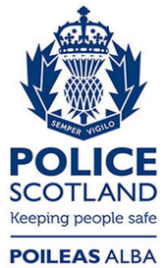 Freedom of Information ResponseOur reference:  FOI 23-1484Responded to:  23 June 2023